INORGANIC  NOMENCLATURE  IPeriodic table What elements do these symbols stand for?                        Mn	B    Mg    W 	  Pb	Sb	I     Sn      K       Au      Fe     Ag	- Mn – manganese- B – boron- Mg- magnesium- W – tungsten- Pb – lead- Sb – antimony- I – iodine- Sn – tin (stannum)- K – potassium- Au – gold- Fe – iron- Ag - silverListening exercisesExplain the symbols below:What do they stand for? What do they mean? What is an alternative way of using them?  (e.g. element 112)            Uub    	            Uut               Uuq               Uup             Uuh               Uus              Uuo                Answers: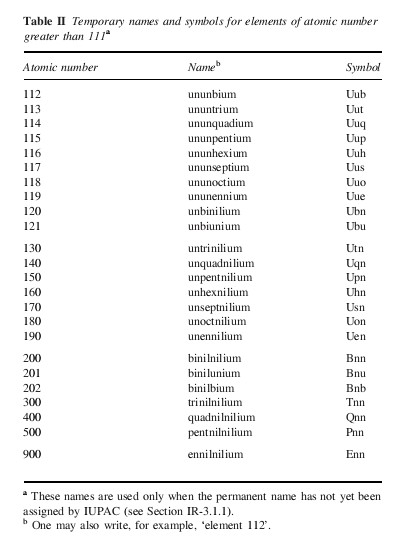 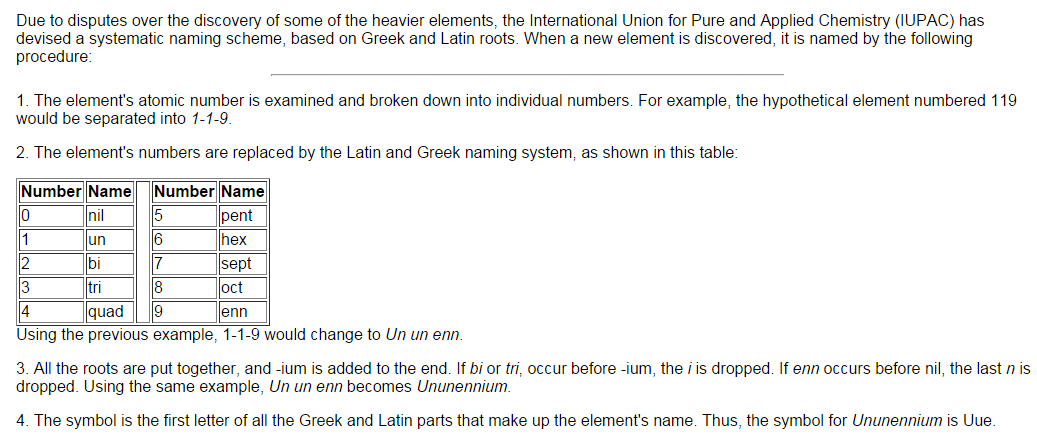 Watch the first video and answer the following questions:Source: http://www.periodicvideos.com/videos/112.htm1.   What element is the professor speaking about?He has mentioned a controversy that was linked to the symbol of the element. What was the controversy based on? Who/What institution made the final decision regarding the symbol?According to the professor, what role did lead play in the element synthesis?Could you describe the process of the element decay as explained in the video?Answers: Copernicium / CnOriginally - symbol Cp, but it is used for cyclopentadienyl by organic chemists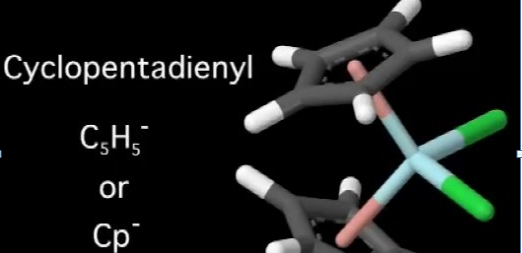 Plus the scientists realized that many years ago (in some older books and papers), the symbol Cp was used as an alternative symbol for Lutetium which was in some countries called Cassiopeium) – old books are being digitized, it could cause confusionIUPAC – International Union of Pure and Applied ChemistryThe principle of synthesis: atoms of lighter elements are bound together to get 112, i.e. Pb (82) + Zn (30) – Zn atoms are accelerated in a high speed accelerator towards Pb atoms, 2 nuclei fuse together as a resultIt does not blow into parts, it starts to decay by steps (112 – 110 – 109 - 107… until it gets to a number below the mass of Uranium 92  (which is stable)Watch the second video and try to explain the meaning of the following facts / dates / expressions within the context of the talk:Source: http://www.periodicvideos.com/videos/114.htmStop after the introductory part in which the scientist speaks Russian – question:What language does he speak? Why?(Element 114 got its official name (Flerovium) and symbol (Fl), excitement, his father was born in Russia)The rest of the video     114                         December 2011                         Plutonium                    Fljorov                                                     30th May 2012                         Dubna                      memorial                              Russian                        discussion period                                bombardment                                                            114 – element 114, its atomic numberDecember 2011 - the name Flerovium for element 114 suggested to IUPACPlutonium – Pu (94) + Ca (20) – synthesis of the elementFljorov – Russian scientist, founder of Dubna, the element named after him30th May 2012 – the element´s name officially adaptedDubna – Russian research centre north of Moscowmemorial – the fact that the element was named after Fljorov is kind of his memorialdiscussion period –  when a new name of an element is suggested to IUPEC, people are allowed to point out if there are any problems connected to itbombardment – superheavy new artificial elements are synthesized by taking a nucleus of a heavy element and binding into it an element that is lighter – Ca atoms are accelerated rapidly and plutonium is bombarded with millions of atoms, one will eventually fuse with one atom of PuFollow up question:Why does such an element need a symbol?Not useful for day-to-day chemistry, but for physics (unstable element decay – see explanation using his tie)Types of chemical nomenclatureTrivial namesHG2Cl2 – mercurous chloride (systematic - mercury (II) chloride)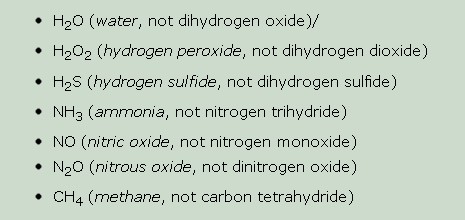 Popular namesChemical substances that are employed in the home, the arts, or in industry have acquired traditional or “popular” names that are still in wide use.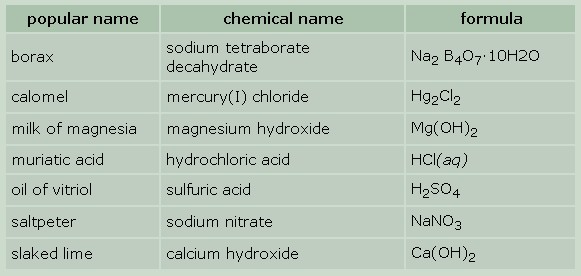 Systematic nomenclature: compositional substitutiveadditive  Example: PCl 3    	- compositional: phosphorus trichloride- substitutive: trichlorophosphane- additive: trichloridophosphorusChemical nomenclature of ionsbinary compoundsternary compoundsIONSCATIONSmonoatomic: name of the element and charge     			Na+   sodium (1+), /n a plus/, sodium ion, univalent positive                                            sodium ion, 			H+     hydrogen (1+), /h plus/, hydrogen ion, univalent positive                                            hydrogen ion, Cu2+   copper (2+),  /c u two plus/, copper ion, divalent positive          copper ion, copper (II) ion  			Cr3+   chromium (3+), /c r three plus/, chromium ion, trivalent                                            positive chromium ion, Some of the metallic ions are multivalent, meaning that they can exhibit more than one electric charge. For these there are systematic names that use Roman numerals and endings –ous and –ic to denote the lower and higher charges, respectively. In cases where more than 2 charge values are possible, the systematic names are used.Examples: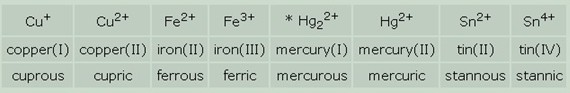                     Fe2+ 	/Fe two plus/,  iron (2+), iron (II), ferrous ion, divalent positive iron ion
                    Fe3+ 	/Fe three plus/, iron (3+), iron (III), ferric  ion, trivalent positive iron ion  homopolyatomic: 				Hg22+ 	/h g two two plus/,  mercury (I) ion, mercurous ion, 				O2+ 	dioxygen (1+)				S42+ 	tetrasulphur (2+) Bi54+ 	pentabismuth (4+)H3+ 	trihydrogen (1+)Li22+ 	dilithium (1+)				N5+ 	pentanitrogen (1+)				Na2+ 	disodium (1+)P2+ 	diphosphorus (1+)Si2+ 	disilicon (1+)heteropolyatomic: can follow rules for substitutive nomenclature, or non-systematic names; frequent suffix -iumNH4+ 	ammonium (non-systematic)H3O + 	oxidanium (substitutive) or oxonium (non-systematic)PH4+ 	phosphanium (substitutive)ANIONScompositional nomenclature (-ide)  I3-              triiodide (1-) O22-      dioxide (2-)substitutive (anions based on the removal of hydrogen (1+), end in      -ideMeNH-      methanaminideadditive (end in –ate)PS43-        tetrasulfidophosphate (3-)Rules for adding sufix –ide:added directly to the name of the element (xenonide, nickelide, argonide…)original ending in the name of the element is substituted with –ide:chlorine – chloride	carbon – carbide		sodium – sodidenitrogen – nitride		boron – boride			astatine – astatidesilicon – silicide		sulphur – sulphide/sulfide	phosphorus – phosphide iodine - iodide	            calcium - calcide	            hydrogen – hydridebromine - 	bromide	arsenic - arsenide	            helium – helidetungsten - tungstide	mercury - mercurideending -ide is added to a Latin-based wordsilver – argentide			gold – auride			copper – cuprideiron – ferride 			lead – plumbide		tin – stannideComplete these sentences.                                                                           
a) The chemical symbol for the calcium ion is ___ Ca2+ ; calcium (2+)
b) The chemical symbol for the fluoride ion is _ F-    ; fluoride (1-) (cation  F+   fluorine (1+) )
c) The chemical symbol for the ammonium ion is____ NH4+ 
d) The chemical symbol for the magnesium ion is_____ Mg+ ; magnesium (1+)  also Mg2+ ; magnesium (2+)  ( anion: magneside: Mg -   ; magneside (1-) )                                            
e) The chemical symbol for the sodium ion is_ Na+ ; sodium (1+) (anion:  Na- ; sodide (1-) )
f) The chemical symbol for the aluminium ion is__ Al+ ; aluminium (1+) also Al3+ ; aluminium (3+) (anion Al-    aluminide (1-) )BINARY COMPOUNDSMETALS WITH A FIXED CHARGE  (just one oxidation state)                                                        Salts of oxo-acids, metal oxides and other binary compounds.                                                - metal + nonmetal with -ide [ aid ]                                       Examples: 	NaCl  - sodium chloride  (Czech equivalent chlorid sodný – notice the difference  in order of elements) NaCl                   sodium chloride                     
ZnCl2                  zinc chloride
CaC2                   calcium carbide                      
MgS                    magnesium sulphide               
Ca3N2                  calcium nitride                       
K2O                     potassium oxide
ZnO                     zinc oxide
CaO                     calcium oxideWrite the chemical formulae of the following compounds:a) sodium fluoride    NaFb) silicon carbide 	SiC					c) aluminium chloride     AlCl3d) calcium nitride       Ca3N2                                                                                                                           e) zinc oxide    ZnOWrite the names of these compounds:
a) Na2C __________  sodium carbide
b) BaS ______barium sulphide
c) CaCl2 _______calcium chloride
d) Mg3N2  ______magnesium nitride
e) CaF2 ______calcium fluoride                                                                                                                f) CaO ____calcium oxideMETALS WITH A NON-FIXED CHARGE (occur in more than one oxidation state)Metal oxides and other binary compounds with a non-fixed charge.                                     2 methods of nomenclature:IUPAC nomenclature, Roman numeral expresses oxidation stateFeO                iron (II) oxide 
Fe2O3             iron (III) oxide
Cu2S              copper (I) sulfide
CuS               copper (II) sulfide                                                                                                           FeCl2             iron (II) chloride                                                                                                                                         FeCl3             iron (III) chloride                                                                                                          trivial names - suffix -ous 	- indicates lower oxidation state                                                                        - suffix –ic	- indicates higher oxidation state                                                                                                                                  Example:
FeO               ferrous oxide			  (lower oxidation state)                                                                                            
Fe2O3             ferric oxide 			  (higher oxidation state)               
Cu2S              cuprous sulfide
CuS               cupric sulfide  mercuric chloride and mercurous chloride are chlorides of mercury 		                          arsenic oxide and arsenous oxide are oxides of arsenic                                                                 plumbic iodide and plumbous iodide are iodides of lead                                                                        stannic bromide and stannous bromide are bromides of tin, etc Important note: These suffixes have no absolute meaning. They just indicate the lower and the higher valence. Thus e.g. -ic means a valence of  the case of copper and  the case of iron. It is for this reason that Roman numerals are used.  	c) NON-METALS (trivial names)    Greek prefixes indicate the number of atoms of the element in the compound:     mono-, di-[dai], tri-[trai], tetra-, penta-, hexa-, hepta-, octa-, nona-, deca-                            + -ide Examples:                                                                                                                                         NO2  	nitrogen dioxide = nitrogen (IV) oxide         (1 atom of nitrogen, 2 atoms of oxygen)N2O4 	dinitrogen tetroxide = dimer of Nit. (IV) oxideN2O5 	dinitrogen pentoxide = nitrogen (V) oxideCO    	carbon monoxideCO2   	carbon dioxideP2O3   	(di)phosphorus trioxideOsO4   	osmium tetroxideP2O5   	diphosphorus pentoxidePCl3    	phosphorus trichlorideCCl4   	carbon tetrachlorideCS2    	 carbon disulfidePEROXIDES (An oxide containing more oxygen than some other oxide of the same element). H2O2               hydrogen peroxide               	Na2O2             sodium peroxide Write the formulae of the following binary molecular compounds: nitrogen monoxide____NO		                       dichlorine monoxide ___ Cl2O
dinitrogen monoxide____ N2O                                 tetraphosphorus decoxide____ P4O10
sulfur trioxide____ SO3		                       oxygen difluoride _____OF2
iron (II) sulphide____FeS		                       sodium peroxide ___ Na2O2
iron (III) sulphide ___ Fe2 S3  
Write the names for the following formulae: PI3   phosphorus triiodide, phosphorus (III) iodideSbF5 antimony pentafluorideP2O5 diphosphorus pentoxide		   
SO3  sulphur trioxideFeCl3	iron (III) chloride, ferric chloride CaO     calcium oxideZnCl2      zinc chloride                                                                                       FeCl2   iron (II) chloride, ferrous chloride      H2O2      hydrogen peroxide       SCl2       sulphur dichloride